Appendix C. Follow-up Adult Survey (Word)Evaluating the Association between Serum Concentrations of Per- and Polyfluoroalkyl Substances (PFAS) and Symptoms and Diagnoses of Selected Acute Viral Illnesses Adult (≥ 18 years of age) Follow-upPlease complete the survey below. Thank you!Form Approved OMB No. 0923-0064Exp. Date 09/30/2025ATSDR estimates the average public reporting burden for this collection of information as 30 minutes per response, including the time for reviewing instructions, searching existing data/information sources, gathering and maintaining the data/information needed, and completing and reviewing the collection of information. An agency may not conduct or sponsor, and a person is not required to respond to a collection of information unless it displays a currently valid OMB Control Number. Send comments regarding this burden estimate or any other aspect of this collection of information, including suggestions for reducing this burden to CDC/ATSDR Information Collection Review Office, 1600 Clifton Road NE, MS D-74, Atlanta, Georgia 30333; ATTN: PRA (0923-0064).This is the 1st follow-up survey for the PFAS and Viral Infections Study. The purpose of this study is to improve our understanding of the relationship between the amount of PFAS in a person's blood and susceptibility to acute(short-term) viral illnesses. This includes the COVID-19 virus as well as other viral illnesses. You enrolled in this study and you completed the initial survey around [enter date]. We would now like to invite you to complete this follow-up survey that is asking about the time period from (date) to (date).Remember to look back at your symptom diary to remind yourself of any symptoms you may have experienced in the time period from (date) to (date). The symptom diary will help you complete this survey more easily!Please enter your participant identification number located on the Invitation Letter you received at the start of this study.This survey is divided into sections and should take about 30 minutes to complete. As you go through each section, read each question carefully and answer as best as you can. If you have questions and would like to speak with a member of the study team, please call xxx-xxx-xxxx or send an email with your question to xxx@xxx.xxx. Thank you for being in this study.Please remember, this survey is asking about the time period from (date) to (date).Have you moved to a different address since completing the last survey?Yes No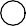 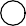 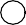 Prefer not to answerIn the time period from (date) to (date), did you get an Influenza vaccine (Flu shot)?Yes No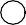 Prefer not to answerWhen did you get that Influenza Vaccine (Flu shot)? Please enter month/day/year.In the time period from (date) to (date), did you get a dose of a COVID-19 vaccine?Yes No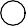 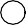 Prefer not to answerWhen did you get that dose of a COVID-19 vaccine? Please enter month/day/year.Which brand did you get for that dose of COVID-19 vaccine?Pfizer Moderna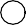 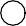 Johnson & Johnson OtherIn the time period from (date) to (date), did you get another COVID-19 vaccine?Yes NoPrefer not to answerWhen did you get that additional dose of a COVID-19 vaccine? Please enter month/day/year.Which brand did you get for that additional dose of COVID-19 vaccine?Pfizer ModernaJohnson & Johnson OtherNew diagnosis	No new diagnosis	Prefer not to answerAsthma		 	 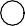 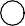 Chronic Obstructive Pulmonary		 	  Disease (COPD)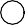 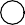 Cystic Fibrosis		 	 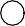 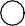 Other Chronic Lung Disease		 	 (please specify below)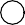 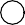 Hypertension (High Blood		 	Pressure)Congenital (since birth) Heart		 	 DiseaseChronic Heart Failure		 	 Coronary Artery Disease		 	 Cardiomyopathy		 	Other Heart / Cardiovascular		 	 Disease (please specify below)Diabetes (type 1 or 2)		 	 Chronic Kidney Disease		 	 Liver disease		 	 Seasonal Allergies		 	 Cancer		 	Currently on Chemotherapy		 	History of Bone Marrow or Stem		 	 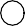 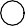 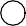 Cell TransplantHistory of organ transplant		 	 Immunocompromised state		 	 (weakened immune system)Sickle Cell Disease (Sickle Cell		 	 Anemia)Inherited Metabolic Disorders		 	 Neurologic Disease (epilepsy /		 	 seizure disorder)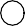 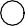 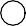 Intellectual disability		 	 Cerebral palsy		 	 Dementia		 	Other Developmental Disability		 	 (please specify below)Depression		 	 Anxiety		 	 If you selected "Other Chronic Lung Disease" above, please specify:If you selected "Other Heart/Cardiovascular Disease" above, please specify:If you selected "Other Developmental Disability" above, please specify:Including yourself, how many people live in your household? Please include individuals who sleep in the home at least 2 nights per week; please do not include those who are living away from home for school.How many children less than 5 years old live in your household?How many children aged 5-11 years live in your household?How many children aged 12-17 years live in your household?How many adults aged 18-64 years live in your household?How many adults aged 65 years and older live in your household?On average, how many hours per week do you work in an indoor location that is not your home?On average, how many hours per week do you attend school in person in an indoor classroom setting?On average, how many hours per week are you in a situation that requires regular close contact (within 6 feet for a total of 15 minutes or more) with people who do not live with you? Please do not include transportation here; it will be asked in the next set of questions.On average, how many times per week do you travel by bus or train in which the trip takes 15 minutes or longer?On average, how many times per week do you carpool with people who do not live with you?On average, how many times per week do you play sports or participate in other extracurricular activities (e.g., volunteer, social, or religious activities) indoors with other people that do not live with you?Do you have children or adults living with you who are attending in-person daycare, school, college, or technical/trade school? Please do not include those who are living away from home for school.Yes NoDon't know / Prefer not to answerAre there other people living with you that work in person at an indoor location that is not your home?Yes No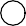 Don't know / prefer not to answerIn the time period from (date) to (date), have you had any episodes of illness?Yes NoDon't knowFor the first episode of illness you had in the time period from (date) to (date), what was the approximate date when the first symptom began:Yes	NoFever (100 degrees or higher		 measured with a thermometer)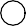 Felt feverish (even if you did not		 take your temperature with a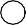 thermometer)Chills or repeated shaking with		 chillsCough	 	Shortness of breath or difficulty		 breathing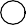 Nasal congestion (stuffy or		 blocked nose)Runny nose		 Sore throat		 New loss of taste or smell		 Headache		Fatigue		 Muscle pains or body aches		 Nausea or stomach upset		 Abdominal pain		 Vomiting		 Diarrhea		 Unexplained rash		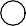 For this first episode of illness, please enter the number of days that you had each of the your symptoms.Fever (100 degrees or higher measured with a thermometer)Felt feverish (even if you did not take your temperature with a thermometer)Chills or repeated shaking with chillsCoughShortness of breath or difficulty breathingNasal congestion (stuffy or blocked nose)Runny noseSore throatNew loss of taste or smellHeadacheFatigueMuscle pains or body achesNausea or stomach upsetAbdominal painVomitingDiarrheaUnexplained rashYes	No	Prefer not to answerBus		 	 Train		 	 Airplane		 	For the first episode of illness you had in the time period from (date) to (date), did you seek and/or receive medical care or testing for your symptoms?Yes NoPrefer not to answerYes	No	Prefer not to answerDid you receive in-person care		 	 or testing at a physician's orother healthcare provider's office?Did you receive care or testing		 	 from a physician's or otherhealthcare provider's office using Telehealth (by phone or computer)?Did you receive care or testing		 	 at a Pharmacy (testing ortreatment by a pharmacist or at a clinic located at/within a pharmacy)?Did you receive care or testing		 	 at an Urgent Care Clinic?Did you receive care or testing		 	 at a drive-thru/drive-up testingsite?Did you receive care or testing		 	 at a Hospital EmergencyDepartment (ER)?Were you hospitalized overnight		 	 for your symptoms? (not ER)Did you receive a diagnosis from a physician?Yes NoIf yes, what was the diagnosis?Have you had more than one episode of illness in the time period from (date) to (date)?Yes NoFor the second episode of illness you had in the time period from (date) to (date), what was the approximate date when the first symptom began:Yes	NoFever (100 degrees or higher		 measured with a thermometer)Felt feverish (even if you did not		 take your temperature with athermometer)Chills or repeated shaking with		 chillsCough		Shortness of breath or difficulty		 breathingNasal congestion (stuffy or		 blocked nose)Runny nose		 Sore throat		 New Loss of taste or smell		 Headache		 Fatigue		 Muscle pains or body aches		 Nausea or stomach upset		Abdominal pain		 Vomiting		 Diarrhea		 Unexplained rash		For this second episode of illness, please indicate the number of days that you had each of the your symptoms?Fever (100 degrees or higher measured with a thermometer)Felt feverish (even if you did not take your temperature with a thermometer)Chills or repeated shaking with chillsCoughShortness of breath or difficulty breathingNasal congestion (stuffy or blocked nose)Runny noseSore throatNew loss of taste or smellHeadacheFatigueMuscle pains or body achesNausea or stomach upsetAbdominal painVomitingDiarrheaUnexplained rashYes	No	Prefer not to answerBus		 	 Train		 	 Airplane		 	For the second episode of illness you had in the time period from (date) to (date), did you seek and/or receive medical care or testing for your symptoms?Yes NoPrefer not to answerYes	No	Prefer not to answerDid you receive in-person care		 	 or testing at a physician's orother healthcare provider's office?Did you receive care or testing		 	 from a physician's or otherhealthcare provider's office using Telehealth (by phone or computer)?Did you receive care or testing		 	 at a Pharmacy (testing ortreatment by a pharmacist or at a clinic located at/within a pharmacy)?Did you receive care or testing		 	 at an Urgent Care Clinic?Did you receive care or testing		 	 at a drive-thru/drive-up testingsite?Did you receive care or testing		 	 at a Hospital EmergencyDepartment (ER)?Were you hospitalized overnight		 	 for your symptoms? (not ER)?Did you receive a diagnosis from a physician?Yes NoIf yes, what was the diagnosis?Have you had more than two episodes of illness in the time period from (date) to (date)?Yes NoFor the third episode of illness you had in the time period from (date) to (date), what was the approximate date when the first symptom began:Yes	NoFever (100 degrees or higher		 measured with a thermometer)Felt feverish (even if you did not		 take your temperature with athermometer)Chills or repeated shaking with		 chillsCough		Shortness of breath or difficulty		 breathingNasal congestion (stuffy or		 blocked nose)Runny nose		 Sore throat		 New Loss of taste or smell		 Headache		 Fatigue		 Muscle pains or body aches		 Nausea or stomach upset		 Abdominal pain		 Vomiting		 Diarrhea		 Unexplained rash		For the third episode of illness, please indicate the number of days that you had each of the your symptoms?Fever (100 degrees or higher measured with a thermometer)Felt feverish (even if you did not take your temperature with a thermometer)Chills or repeated shaking with chillsCoughShortness of breath or difficulty breathingNasal congestion (stuffy or blocked nose)Runny noseSore throatNew loss of taste or smellHeadacheFatigueMuscle pains or body achesNausea or stomach upsetAbdominal painVomitingDiarrheaUnexplained rashYes	No	Prefer not to answerBus		 	 Train		 	 Airplane		 	For this third episode of illness you had in the time period from (date) to (date), did you seek and/or receive medical care or testing for your symptoms?Yes NoPrefer not to answerYes	No	Prefer not to answerDid you receive in-person care		 	 or testing at a physician's orother healthcare provider's office?Did you receive care or testing		 	 from a physician's or otherhealthcare provider's office using Telehealth (by phone or computer)?Did you receive care or testing		 	 at a Pharmacy (testing ortreatment by a pharmacist or at a clinic located at/within a pharmacy)?Did you receive care or testing		 	 at an Urgent Care Clinic?Did you receive care or testing		 	 at a drive-thru/drive-up testingsite?Did you receive care or testing		 	 at a Hospital EmergencyDepartment (ER)?Were you hospitalized overnight		 	 for your symptoms? (not ER)?Did you receive a diagnosis from a physician?Yes NoIf yes, what was the diagnosis?Have you had more than three episodes of illness in the time period from (date) to (date)?Yes No (skip to Section 5)Yes	NoFever (100 degrees or higher		 measured with a thermometer)Felt feverish (even if you did not		 take your temperature with athermometer)Chills or repeated shaking with		 chillsCough		Shortness of breath or difficulty		 breathingNasal congestion (stuffy or		 blocked nose)Runny nose		 Sore throat		 New Loss of taste or smell		 Headache		 Fatigue		 Muscle pains or body aches		 Nausea or stomach upset		 Abdominal pain		 Vomiting		 Diarrhea		 Unexplained rash		For the fourth episode of illness, please indicate the number of days that you had each of your symptoms?Fever (100 degrees or higher measured with a thermometer)Felt feverish (even if you did not take your temperature with a thermometer)Chills or repeated shaking with chillsCoughShortness of breath or difficulty breathingNasal congestion (stuffy or blocked nose)Runny noseSore throatNew loss of taste or smellHeadacheFatigueMuscle pains or body achesNausea or stomach upsetAbdominal painVomitingDiarrheaUnexplained rashYes	No	Prefer not to answerBus		 	 Train		 	 Airplane		 	For this fourth episode of illness you had in the time period from (date) to (date), did you seek and/or receive medical care or testing for your symptoms?Yes NoPrefer not to answerYes	No	Prefer not to answerDid you receive in-person care		 	 or testing at a physician's orother healthcare provider's office?Did you receive care or testing		 	 from a physician's or otherhealthcare provider's office using Telehealth (by phone or computer)?Did you receive care or testing		 	 at a Pharmacy (testing ortreatment by a pharmacist or at a clinic located at/within a pharmacy)?Did you receive care or testing		 	 at an Urgent Care Clinic?Did you receive care or testing		 	 at a drive-thru/drive-up testingsite?Did you receive care or testing		 	 at a Hospital EmergencyDepartment (ER)?Were you hospitalized overnight		 	 for your symptoms? (not ER)?Did you receive a diagnosis from a physician?Yes NoIf yes, what was the diagnosis?Have you had more than four episodes of illness in the time period from (date) to (date)?Yes No (skip to Section 5)Yes	NoFever (100 degrees or higher		 measured with a thermometer)Felt feverish (even if you did not		 take your temperature with athermometer)Chills or repeated shaking with		 chillsCough		Shortness of breath or difficulty		 breathingNasal congestion (stuffy or		 blocked nose)Runny nose		 Sore throat		 New Loss of taste or smell		 Headache		 Fatigue		 Muscle pains or body aches		 Nausea or stomach upset		 Abdominal pain		 Vomiting		 Diarrhea		 Unexplained rash		For the fifth episode of illness, please indicate the number of days that you had each of your symptoms?Fever (100 degrees or higher measured with a thermometer)Felt feverish (even if you did not take your temperature with a thermometer)Chills or repeated shaking with chillsCoughShortness of breath or difficulty breathingNasal congestion (stuffy or blocked nose)Runny noseSore throatNew loss of taste or smellHeadacheFatigueMuscle pains or body achesNausea or stomach upsetAbdominal painVomitingDiarrheaUnexplained rashYes	No	Prefer not to answerBus		 	 Train		 	 Airplane		 	For this fifth episode of illness you had in the time period from (date) to (date), did you seek and/or receive medical care or testing for your symptoms?Yes NoPrefer not to answerYes	No	Prefer not to answerDid you receive in-person care		 	 or testing at a physician's orother healthcare provider's office?Did you receive care or testing		 	 from a physician's or otherhealthcare provider's office using Telehealth (by phone or computer)?Did you receive care or testing		 	 at a Pharmacy (testing ortreatment by a pharmacist or at a clinic located at/within a pharmacy)?Did you receive care or testing		 	 at an Urgent Care Clinic?Did you receive care or testing		 	 at a drive-thru/drive-up testingsite?Did you receive care or testing		 	 at a Hospital EmergencyDepartment (ER)?Were you hospitalized overnight		 	 for your symptoms? (not ER)?Did you receive a diagnosis from a physician?Yes NoIf yes, what was the diagnosis?Have you had more than five episodes of illness in the time period from (date) to (date)?Yes (proceed to next question)No (skip to Section 5)Yes	NoFever (100 degrees or higher		 measured with a thermometer)Felt feverish (even if you did not		 take your temperature with athermometer)Chills or repeated shaking with		 chillsCough		 Shortness of breath or difficulty		 breathingNasal congestion (stuffy or		 blocked nose)Runny nose		 Sore throat		 New Loss of taste or smell		 Headache		 Fatigue		 Muscle pains or body aches		 Nausea or stomach upset		 Abdominal pain		 Vomiting		 Diarrhea		 Unexplained rash		For the sixth episode of illness, please indicate the number of days that you had each of the your symptoms?Fever (100 degrees or higher measured with a thermometer)Felt feverish (even if you did not take your temperature with a thermometer)Chills or repeated shaking with chillsCoughShortness of breath or difficulty breathingNasal congestion (stuffy or blocked nose)Runny noseSore throatNew loss of taste or smellHeadacheFatigueMuscle pains or body achesNausea or stomach upsetAbdominal painVomitingDiarrheaUnexplained rashYes	No	Prefer not to answerBus		 	 Train		 	 Airplane		 	For this sixth episode of illness you had in the time period from (date) to (date), did you seek and/or receive medical care or testing for your symptoms?Yes NoPrefer not to answerYes	No	Prefer not to answerDid you receive in-person care		 	 or testing at a physician's orother healthcare provider's office?Did you receive care or testing		 	 from a physician's or otherhealthcare provider's office using Telehealth (by phone or computer)?Did you receive care or testing		 	 at a Pharmacy (testing ortreatment by a pharmacist or at a clinic located at/within a pharmacy)?Did you receive care or testing		 	 at an Urgent Care Clinic?Did you receive care or testing		 	 at a drive-thru/drive-up testingsite?Did you receive care or testing		 	 at a Hospital EmergencyDepartment (ER)?Were you hospitalized overnight		 	 for your symptoms? (not ER)?Did you receive a diagnosis from a physician?Yes NoIf yes, what was the diagnosis?Section 5. Questions specific to COVID-19This section relates to COVID-19 or a COVID-19-like illness. The items listed below could have happened more than once. For each question you answer "Yes", please indicate, to the best of your recollection, the number of times and the approximate dates, starting with the earliest, that the item occurred in the time period from (date) to (date). Enter the dates using 2 digits for the month and 4 digits for the year. If you are entering multiple dates for an item, please separate each by a comma. (Example: 01/2020, 02/2020)For questions below that ask about COVID-19 testing, please note:There are different types of COVID-19 tests available. Some test for current infection and some test for past infection.A viral test tells you if you have a current infection. Two types of viral tests can be used: nucleic acid amplification tests (often called PCR tests) and antigen tests. The viral test involves collecting a specimen with a swab from the nose, nasopharynx, mouth, or throat; or collecting saliva.An antibody test (also known as a serology test) is a blood test that might tell you if you had a past infection. Antibody tests are not used to diagnose a current infection.Were you in close contact (defined as within 6 feet for a total of 15 minutes or more) with a person who you know had active COVID-19 that was confirmed with a positive COVID-19 viral test?Yes NoIf you answered yes, how many times?Please list the approximate dates in month and year (mm/yyyy).Were you in close contact (defined as within 6 feet for a total of 15 minutes or more) with a person who you suspect had active COVID-19, but who (to your knowledge) did not have COVID-19 confirmed with a positive COVID-19 viral test?Yes NoIf you answered yes, how many times?Please list the approximate dates in month and year (mm/yyyy).Have you been advised to self-quarantine (separate yourself from others and monitor for signs of infection for 10-14 days) because of exposure to someone with a positive COVID-19 viral test?Yes NoIf you answered yes, how many times?Please list the approximate dates in month and year (mm/yyyy).Have you provided care for someone who had a positive viral test for COVID-19 at the time you were providing care?Yes NoIf you answered yes, how many times?Please list the approximate dates in month and year (mm/yyyy).Have you had a positive viral test for COVID-19 while having no symptoms?Yes NoIf you answered yes, how many times?Please list the approximate dates in month and year (mm/yyyy).Have you had an antibody blood test for COVID-19 (either positive or negative)?Yes NoIf you answered yes, how many times?Please list the approximate dates in month and year (mm/yyyy).Have you had an antibody blood test for COVID-19 that was positive (indicated that you had antibodies to COVID-19)?Yes NoIf you answered yes, how many times?Please list the approximate dates in month and year (mm/yyyy).Besides you, has anyone else in your household had an illness that you suspected was COVID-19 but for which they did not receive testing for COVID-19?Yes NoIf you answered yes, how many times?Please list the approximate dates in month and year (mm/yyyy).Besides you, has anyone else in your household been tested with a viral test for COVID-19?Yes NoIf you answered yes, how many times?Please list the approximate dates in month and year (mm/yyyy).Besides you, has anyone else in your household had a positive viral test for COVID-19 while having no symptoms?Yes NoIf you answered yes, how many times?Please list the approximate dates in month and year (mm/yyyy).Besides you, has anyone else in your household had a positive viral test for COVID-19 while having symptoms?Yes No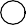 If you answered yes, how many times?Please list the approximate dates in month and year (mm/yyyy).Date on which this survey was completed:Important note before you go:Please take a moment to start the new symptom diary (attached). Please use this symptom diary to help you track your symptoms during the time period from (date) to (date). Using the symptom diary in between the surveys will help you complete the next survey more easily.(Attach symptom diary with date span for 2nd follow-up survey to this field)Please confirm your email address (it should be the same email address you provided for this survey) : (Please remember, you must have your own, unique email address).Thank you for completing this survey! Be on the look out for the next survey coming in about 3 months.For the first episode of illness, in the time period from (date) to (date), were any of the following tests performed? And what were the results? Please choose one best answer for each of the tests listed. (+) indicates any positive test and (-) indicates only negative tests. For example, if you had two flu tests performed for this first episode of illness and one was negative and one was positive, please mark the column labeled 'Any positive test (+)'. For thechest x-ray, (+) result means an abnormal result and (-) means a normal result.For the first episode of illness, in the time period from (date) to (date), were any of the following tests performed? And what were the results? Please choose one best answer for each of the tests listed. (+) indicates any positive test and (-) indicates only negative tests. For example, if you had two flu tests performed for this first episode of illness and one was negative and one was positive, please mark the column labeled 'Any positive test (+)'. For thechest x-ray, (+) result means an abnormal result and (-) means a normal result.For the first episode of illness, in the time period from (date) to (date), were any of the following tests performed? And what were the results? Please choose one best answer for each of the tests listed. (+) indicates any positive test and (-) indicates only negative tests. For example, if you had two flu tests performed for this first episode of illness and one was negative and one was positive, please mark the column labeled 'Any positive test (+)'. For thechest x-ray, (+) result means an abnormal result and (-) means a normal result.For the first episode of illness, in the time period from (date) to (date), were any of the following tests performed? And what were the results? Please choose one best answer for each of the tests listed. (+) indicates any positive test and (-) indicates only negative tests. For example, if you had two flu tests performed for this first episode of illness and one was negative and one was positive, please mark the column labeled 'Any positive test (+)'. For thechest x-ray, (+) result means an abnormal result and (-) means a normal result.Influenza (flu) nasal swab testNot doneAny positive test (+)  Only negative tests (-)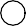 Indeterminant or don't know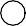 Respiratory Syncytial Virus (RSV) nasal swab test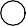 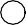 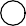 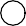 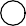 Nasal swab for other viruses (not including COVID-19)Strep test (throat swab)Chest x-rayCOVID-19 diagnostic test: nasal swab, nasopharyngeal swab, mouth or throat swab, saliva testCOVID-19 blood test (serology or antibody test)For the second episode of illness, in the time period from (date) to (date), were any of the following tests performed? And what were the results? Please choose one best answer for each of the tests listed. (+) indicates any positive test and (-) indicates only negative tests. For example, if you had two flu tests performed for this second episode of illness and one was negative and one was positive, please mark the column labeled 'Any positive test (+)'. For thechest x-ray, (+) result means an abnormal result and (-) means a normal result.For the second episode of illness, in the time period from (date) to (date), were any of the following tests performed? And what were the results? Please choose one best answer for each of the tests listed. (+) indicates any positive test and (-) indicates only negative tests. For example, if you had two flu tests performed for this second episode of illness and one was negative and one was positive, please mark the column labeled 'Any positive test (+)'. For thechest x-ray, (+) result means an abnormal result and (-) means a normal result.For the second episode of illness, in the time period from (date) to (date), were any of the following tests performed? And what were the results? Please choose one best answer for each of the tests listed. (+) indicates any positive test and (-) indicates only negative tests. For example, if you had two flu tests performed for this second episode of illness and one was negative and one was positive, please mark the column labeled 'Any positive test (+)'. For thechest x-ray, (+) result means an abnormal result and (-) means a normal result.For the second episode of illness, in the time period from (date) to (date), were any of the following tests performed? And what were the results? Please choose one best answer for each of the tests listed. (+) indicates any positive test and (-) indicates only negative tests. For example, if you had two flu tests performed for this second episode of illness and one was negative and one was positive, please mark the column labeled 'Any positive test (+)'. For thechest x-ray, (+) result means an abnormal result and (-) means a normal result.Influenza (flu) nasal swab testNot doneAny positive test (+)  Only negative tests (-)Indeterminant or don't knowRespiratory Syncytial Virus (RSV) nasal swab testNasal swab for other viruses (not including COVID-19)Strep test (throat swab)Chest x-rayCOVID-19 diagnostic test: nasal swab, nasopharyngeal swab, mouth or throat swab, saliva testCOVID-19 blood test (serology or antibody test)For the third episode of illness, in the time period from (date) to (date), were any of the following tests performed? And what were the results? Please choose one best answer for each of the tests listed. (+) indicates any positive test and (-) indicates only negative tests. For example, if you had two flu tests performed for this third episode of illness and one was negative and one was positive, please mark the column labeled 'Any positive test (+)'. For thechest x-ray, (+) result means an abnormal result and (-) means a normal result.For the third episode of illness, in the time period from (date) to (date), were any of the following tests performed? And what were the results? Please choose one best answer for each of the tests listed. (+) indicates any positive test and (-) indicates only negative tests. For example, if you had two flu tests performed for this third episode of illness and one was negative and one was positive, please mark the column labeled 'Any positive test (+)'. For thechest x-ray, (+) result means an abnormal result and (-) means a normal result.For the third episode of illness, in the time period from (date) to (date), were any of the following tests performed? And what were the results? Please choose one best answer for each of the tests listed. (+) indicates any positive test and (-) indicates only negative tests. For example, if you had two flu tests performed for this third episode of illness and one was negative and one was positive, please mark the column labeled 'Any positive test (+)'. For thechest x-ray, (+) result means an abnormal result and (-) means a normal result.For the third episode of illness, in the time period from (date) to (date), were any of the following tests performed? And what were the results? Please choose one best answer for each of the tests listed. (+) indicates any positive test and (-) indicates only negative tests. For example, if you had two flu tests performed for this third episode of illness and one was negative and one was positive, please mark the column labeled 'Any positive test (+)'. For thechest x-ray, (+) result means an abnormal result and (-) means a normal result.Influenza (flu) nasal swab testNot doneAny positive test (+)  Only negative tests (-)Indeterminant or don't knowRespiratory Syncytial Virus (RSV) nasal swab testNasal swab for other viruses (not including COVID-19)Strep test (throat swab)Chest x-rayCOVID-19 diagnostic test: nasal swab, nasopharyngeal swab, mouth or throat swab, saliva testCOVID-19 blood test (serology or antibody test)For the fourth episode of illness, in the time period from (date) to (date), were any of the following tests performed? And what were the results? Please choose one best answer for each of the tests listed. (+) indicates any positive test and (-) indicates only negative tests. For example, if you had two flu tests performed for this fourth episode of illness and one was negative and one was positive, please mark the column labeled 'Any positive test (+)'. For thechest x-ray, (+) result means an abnormal result and (-) means a normal result.For the fourth episode of illness, in the time period from (date) to (date), were any of the following tests performed? And what were the results? Please choose one best answer for each of the tests listed. (+) indicates any positive test and (-) indicates only negative tests. For example, if you had two flu tests performed for this fourth episode of illness and one was negative and one was positive, please mark the column labeled 'Any positive test (+)'. For thechest x-ray, (+) result means an abnormal result and (-) means a normal result.For the fourth episode of illness, in the time period from (date) to (date), were any of the following tests performed? And what were the results? Please choose one best answer for each of the tests listed. (+) indicates any positive test and (-) indicates only negative tests. For example, if you had two flu tests performed for this fourth episode of illness and one was negative and one was positive, please mark the column labeled 'Any positive test (+)'. For thechest x-ray, (+) result means an abnormal result and (-) means a normal result.For the fourth episode of illness, in the time period from (date) to (date), were any of the following tests performed? And what were the results? Please choose one best answer for each of the tests listed. (+) indicates any positive test and (-) indicates only negative tests. For example, if you had two flu tests performed for this fourth episode of illness and one was negative and one was positive, please mark the column labeled 'Any positive test (+)'. For thechest x-ray, (+) result means an abnormal result and (-) means a normal result.Influenza (flu) nasal swab testNot doneAny positive test (+)  Only negative tests (-)Indeterminant or don't knowRespiratory Syncytial Virus (RSV) nasal swab testNasal swab for other viruses (not including COVID-19)Strep test (throat swab)Chest x-rayCOVID-19 diagnostic test: nasal swab, nasopharyngeal swab, mouth or throat swab, saliva testCOVID-19 blood test (serology or antibody test)For the fifth episode of illness, in the time period from (date) to (date), were any of the following tests performed? And what were the results? Please choose one best answer for each of the tests listed. (+) indicates any positive test and (-) indicates only negative tests. For example, if you had two flu tests performed for this fifth episode of illness and one was negative and one was positive, please mark the column labeled 'Any positive test (+)'. For thechest x-ray, (+) result means an abnormal result and (-) means a normal result.For the fifth episode of illness, in the time period from (date) to (date), were any of the following tests performed? And what were the results? Please choose one best answer for each of the tests listed. (+) indicates any positive test and (-) indicates only negative tests. For example, if you had two flu tests performed for this fifth episode of illness and one was negative and one was positive, please mark the column labeled 'Any positive test (+)'. For thechest x-ray, (+) result means an abnormal result and (-) means a normal result.For the fifth episode of illness, in the time period from (date) to (date), were any of the following tests performed? And what were the results? Please choose one best answer for each of the tests listed. (+) indicates any positive test and (-) indicates only negative tests. For example, if you had two flu tests performed for this fifth episode of illness and one was negative and one was positive, please mark the column labeled 'Any positive test (+)'. For thechest x-ray, (+) result means an abnormal result and (-) means a normal result.For the fifth episode of illness, in the time period from (date) to (date), were any of the following tests performed? And what were the results? Please choose one best answer for each of the tests listed. (+) indicates any positive test and (-) indicates only negative tests. For example, if you had two flu tests performed for this fifth episode of illness and one was negative and one was positive, please mark the column labeled 'Any positive test (+)'. For thechest x-ray, (+) result means an abnormal result and (-) means a normal result.Influenza (flu) nasal swab testNot doneAny positive test (+)  Only negative tests (-)Indeterminant or don't knowRespiratory Syncytial Virus (RSV) nasal swab testNasal swab for other viruses (not including COVID-19)Strep test (throat swab)Chest x-rayCOVID-19 diagnostic test: nasal swab, nasopharyngeal swab, mouth or throat swab, saliva testCOVID-19 blood test (serology or antibody test)For the sixth episode of illness, in the time period from (date) to (date), were any of the following tests performed? And what were the results? Please choose one best answer for each of the tests listed. (+) indicates any positive test and (-) indicates only negative tests. For example, if you had two flu tests performed for this sixth episode of illness and one was negative and one was positive, please mark the column labeled 'Any positive test (+)'. For thechest x-ray, (+) result means an abnormal result and (-) means a normal result.For the sixth episode of illness, in the time period from (date) to (date), were any of the following tests performed? And what were the results? Please choose one best answer for each of the tests listed. (+) indicates any positive test and (-) indicates only negative tests. For example, if you had two flu tests performed for this sixth episode of illness and one was negative and one was positive, please mark the column labeled 'Any positive test (+)'. For thechest x-ray, (+) result means an abnormal result and (-) means a normal result.For the sixth episode of illness, in the time period from (date) to (date), were any of the following tests performed? And what were the results? Please choose one best answer for each of the tests listed. (+) indicates any positive test and (-) indicates only negative tests. For example, if you had two flu tests performed for this sixth episode of illness and one was negative and one was positive, please mark the column labeled 'Any positive test (+)'. For thechest x-ray, (+) result means an abnormal result and (-) means a normal result.For the sixth episode of illness, in the time period from (date) to (date), were any of the following tests performed? And what were the results? Please choose one best answer for each of the tests listed. (+) indicates any positive test and (-) indicates only negative tests. For example, if you had two flu tests performed for this sixth episode of illness and one was negative and one was positive, please mark the column labeled 'Any positive test (+)'. For thechest x-ray, (+) result means an abnormal result and (-) means a normal result.Influenza (flu) nasal swab testNot doneAny positive test (+)  Only negative tests (-)Indeterminant or don't knowRespiratory Syncytial Virus (RSV) nasal swab testNasal swab for other viruses (not including COVID-19)Strep test (throat swab)Chest x-rayCOVID-19 diagnostic test: nasal swab, nasopharyngeal swab, mouth or throat swab, saliva testCOVID-19 blood test (serology or antibody test)